KATA  PENGANTARAssalamu’alaikum Wr.Wb.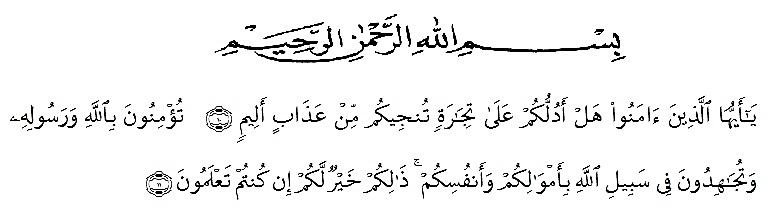 Artinya “Hai orang-orang yang beriman, sukakah kamu aku tunjukkan suatu perniagaan yang dapat menyelamatkanmu dari azab yang pedih?,  (yaitu) kamu beriman kepada Allah dan Rasul-Nya dan berjihad di jalan Allah dengan harta dan jiwamu. Itulah yang lebih baik bagimu, jika kamu mengetahui”.Syukur Alhamdulillah penulis ucapkan terhadap Kehadirat Allah SWT, yang telah melimpahkan rahmat hidayah, dan karunianya pada penulis hingga penulis dapat menyelesaikan penulisan Skirpsi ini. Judul yang penulis pilih dalam penulisan Skripsi ini adalah : “PERLINDUNGAN HUKUM TINDAK PIDANA KEKERASAN FISIK TERHADAP PEREMPUAN”Fungsi skripsi ini adalah untuk melengkapi tugas-tugas dan untuk memenuhi persyaratan memperoleh gelar Sarjana Hukum Jurusan Hukum Program Studi Ilmu Hukum.Dalam penyelesaian skripsi ini penulis banyak sekali mendapatkan bantuan dari berbagai pihak, baik itu dalam bentuk material maupun moril. Untuk itu penulis mengucapkan terimakasih terutama kepada :Bapak Dr. KRT. Hardi Mulyono K. Surbakti selaku Rektor Universitas Muslim Nusantara Al Washliyah Medan;Bapak Dr. H. Firmansyah, M.Si selaku Wakil Rektor I Universitas Muslim Nusantara Al Washliyah Medan;Bapak Dr. Ridwanto, M.Si selaku Wakil Rektor II Universitas Muslin Nusantara Al washliyah Medan;Bapak Dr. Anwar Sadat, S.Ag., M.Hum selaku Wakil Rektor III Universitas Muslim Nusantara Al Washliyah Medan;Bapak Dr. Dani Sintara, SH, MH selaku Dekan Fakultas Hukum Universitas  Muslim  Nusantara Al-Washliyah Medan;Ibu Halimatul Maryani, SH, MH sebagai Wakil Dekan Fakultas Hukum  Universitas Muslim Nusantara Al Washliyah Medan sekaligus  dosen  penguji  II  dalam  skripsi  ini;Ibu Tri Reni Novita, S.H., M.H. selaku Ketua Program Studi Ilmu Hukum Universitas Muslim Nusantara Al-Washliyah Medan Ibu Mahzaniar, S.H., M.H. Selaku Dosen pembimbing sekaligus Dosen Penguji I dalam  penulisan  Skripsi  ini.Ibu Hj. Adawiyah Nasution, SH, Sp.N, M.Kn selaku Dosen Penguji III dalam  penulisan  Skripsi  ini.Ibu Erlinawati, S.Pd dan para staf Pengawai serta Dosen lain Fakultas Hukum Universitas Muslim Nusantara Al-Washliyah  Medan.Bapak dan Ibu seluruh para staf  Pegawai serta dosen lain Fakultas Hukum Universitas  Muslim  Nusantara  Al- Washliyah  Medan.Orang tua tercinta yang sudah mendukung dan turut mendoakan untuk menyelesaikan skripsi ini.Para teman-teman yang sudah mendukung dan mendoakan dalam menyelesaikan skripsi ini.Akhir  kata penulis berharap semoga tulisan ini dapat bermanfaat bagi penulis dan para pembaca sekalian. Dan segala amal kebaikan yang telah Bapak/Ibu Dosen, Keluarga dan Sahabatku berikan akan mendapat balasan yang berlipat dari Allah SWT kelak dikemudian hari. Amin.Terima kasih.Medan,   Desember 2022Penulis, 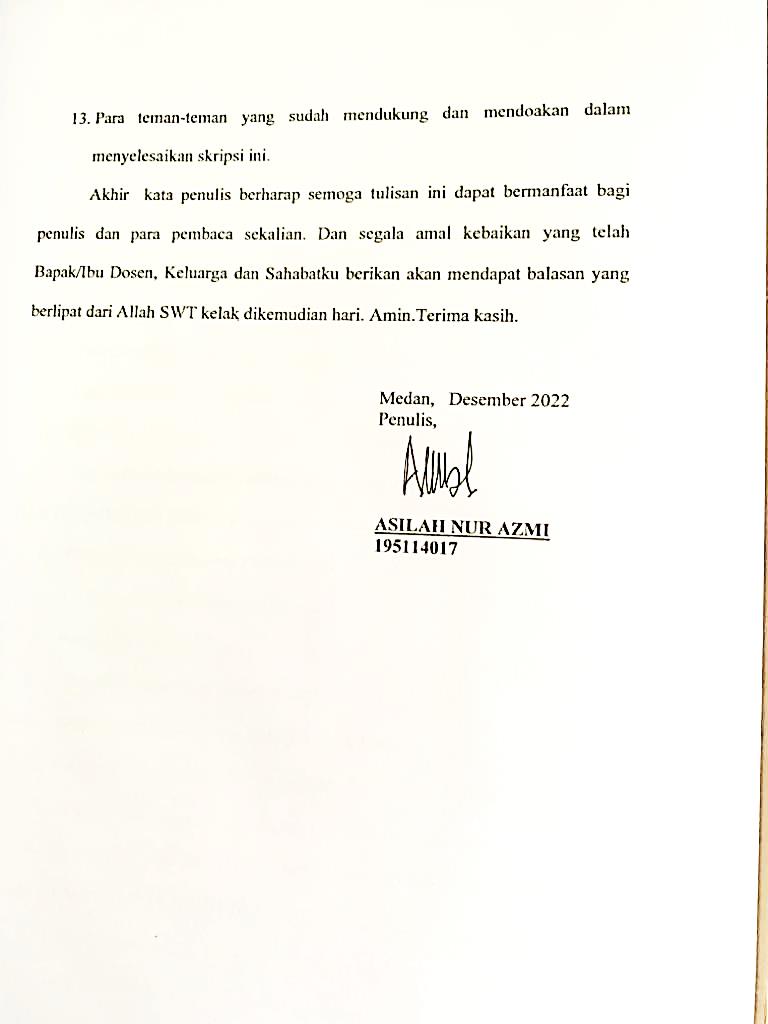 ASILAH NUR AZMI195114017